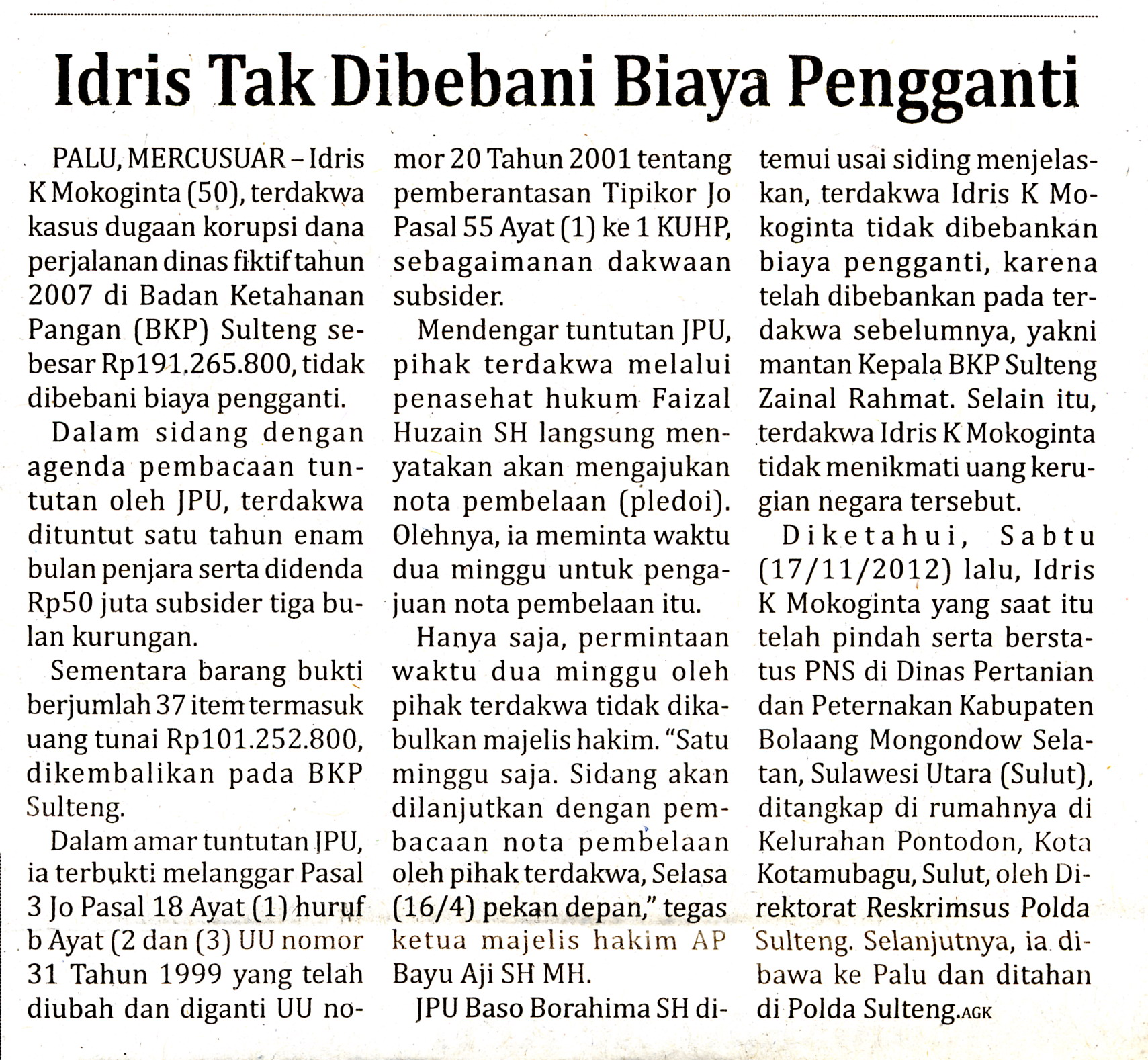 Harian    	:MercusuarKasubaudSulteng IHari, tanggal:Rabu, 10 April 2013KasubaudSulteng IKeterangan:Halaman  6 Kolom  4-6;KasubaudSulteng IEntitas:Provinsi Sulawesi TengahKasubaudSulteng I